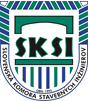 POZVÁNKA NA OdbornÚ EXKURZIU „Inteligentná budova Výskumného centra Žilinskej univerzity“30. máj 2017 (utorok) o 9.00 h, zraz pred budovou Výskumného centra ŽU na Veľkom dieli ZAMERANIE SEMINÁRA:Odborný seminár je určený pre autorizovaných stavebných inžinierov (AI)- projektantov pozemných stavieb, technické, technologické a energetické vybavenie budov.Odborný garant seminára je Ing. Richard Gáborík - predseda Krajskej odbornej sekcie Statiky stavieb.PROGRAM ODBORNÉHO SEMINÁRA:08.30 - 09.00 h	Zraz pred budovou Výskumného centra Žilinskej univerzity09.00 - 09.05h	Otvorenie exkurzie Ing. Richard Gáborík09.05 - 12.00 h	Exkurzia – prehliadka Inteligentnej budovy Výskumného centraPasívna inteligencia - dispozícia, tepelnovýmenný plast budovy, orientácia, stav. materiály, stavebná technika(energetická  a ekologická náročnosť)Aktívna inteligencia - kvalita vnútorného prostredia (vykurovanie, klimatizácia ), osvetlenie, dopravné zaradenie(výťahy), technika pre hendikepované osoby, požiarna ochrana, alternatívne zdroje (fotovoltaika), komunikácia a riadenie (meranie a regulácia), multimédia (TV, ovládanie domu, internet)Doc. Ing. Branislav Hadzima, PhD. Vedúci divízie výskumu inteligentných budov a obnoviteľných energií, ŽUORGANIZAČNÉ POKYNY:Organizačný garant:	  Ing. Ľubica Pokorná, tel.: 0905 643 552, 041/53 00 618 Registrácia: 	Účasť na odbornej prednáške  je potrebné vopred potvrdiť zaslaním záväznej prihlášky v termíne do 26. mája 2017  do 12.00 h na adresu kancelárie alebo e-mailom na: sksiza@sksi.sk.  Účasť na prednáške:Účastnícky poplatok pre AI, dobrovoľných členov – fyzické  osoby  - bezplatneÚčastnícky poplatok pre dobrovoľných členov - právnické osoby a ostatných (nečlenov)  10 €.PRIHLÁŠKA NA OdbornÚ EXKURZIU „Inteligentná budova Výskumného centra Žilinskej univerzity“30. máj 2017 (utorok) o 9.00 h, zraz pred budovou Výskumného centra ŽU na Veľkom dieli Priezvisko, meno, titul účastníka: Adresa:Telefónne číslo:                                  E-mail: SOM ČLENOM SKSI ako: Autorizovaný inžinier s registračným číslom z pečiatky: ........................ Dobrovoľný člen – fyzická osoba  Dobrovoľný člen – právnická osoba  (vyplňte prosím fakturačné údaje) NIE SOM ČLENOM SKSI (vyplňte prosím fakturačné údaje)Fakturačné údajeFaktúru - daňový doklad žiadam vystaviť na:Názov právnickej osoby/meno fyzickej osoby: ....................................................................Sídlo právnickej osoby/bydlisko fyzickej osoby: ...................................................................IČO/číslo a séria OP:.........................  DIČ: ................................ IČ k DPH: ......................  E-mail: ................................................................ tel.: .....................................................		                                                              ......................................................                                                                                Podpis, pečiatka účastníkaVyplnenú záväznú prihlášku nám zašlite, prosím, e-mailom alebo poštou najneskôr v termíne do  26.05.2017  do 12.00 h. Prihlásiť sa môžete:e-mailom: sksiza@sksi.skpoštou na adrese: 	Regionálna kancelária SKSI Žilina,                            	Vysokoškolákov 8556/33B, 010 08 Žilina